OBWIESZCZENIE NR 11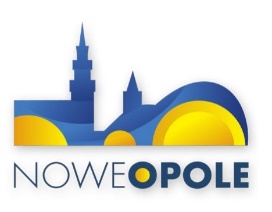 PREZYDENTA MIASTA OPOLA
z dnia 3 stycznia 2017 r.w sprawie podania do wiadomości publicznej informacji o zmianie nazw ulic, zmianie w numeracji porządkowej budynków oraz przyporządkowanych przez Pocztę Polską kodów pocztowych dla włączonego do miasta Opola z dniem 1 stycznia 2017r. obszaru sołectwa Żerkowice.Na podstawie art. 49 ustawy z dnia 14 czerwca 1960r. Kodeks postępowania administracyjnego (tekst jednolity Dz. U. z 2016 r. poz. 23 ze zmianami) w związku 
z rozporządzeniem Rady Ministrów z dnia 19 lipca 2016 r. w sprawie ustalenia granic niektórych gmin i miast, nadania niektórym miejscowościom statusu miasta oraz zmiany nazwy gminy (Dz.U. nr 1134 
z 2016 r.) oraz uchwałą Nr XXXII/634/16 Rady Miasta Opola z dnia 27 października 2016 r. w sprawie zmiany nazw ulic podaje się do wiadomości publicznej informację o nazwach ulic, numerach porządkowych budynków oraz przyporządkowanych przez Pocztę Polską kodów pocztowych dla włączonego do miasta Opola z dniem 1 stycznia 2017r. obszaru sołectwa Żerkowice.SOŁECTWO ŻERKOWICEPrzenumerowanie punktów adresowych:Niniejsze obwieszczenie zostaje podane do publicznej wiadomości przez zamieszczenie na stronie internetowej Biuletynu Informacji Publicznej Urzędu Miasta Opola (www.bip.um.opole.pl) oraz poprzez wywieszenie na tablicy ogłoszeń Urzędu Miasta.                                                                                                                                                                                                        Prezydent Miasta                                                                                                                                                                                                                                                                                     /-/ Arkadiusz Wiśniewskil.p.Dotychczasowa nazwa ulicyNowa nazwa ulicyKod pocztowy1DobraFrezji45-940 Opole2LeśnaPaprotkowa45-940 Opole3MiłaŁadna45-940 Opole4MłyńskaMłynarska45-940 Opole5Niemodlińskanazwa ulicy bez zmian (przenumerowanie punktów adresowych)45-940 Opole6Ogrodowanazwa ulicy bez zmian (przenumerowanie punktów adresowych)45-940 Opole7PolnaBajkowa45-940 Opole8SpacerowaHiacyntów45-940 Opole9SpokojnaBegonii45-940 Opole10WodnaWiatraków45-940 OpoleMiejscowośćStara nazwa ulicyStary numerNowa nazwa ulicyNowy numerŻerkowiceul. Niemodlińska1ul. Niemodlińska123Żerkowiceul. Niemodlińska2ul. Niemodlińska132Żerkowiceul. Niemodlińska3ul. Niemodlińska125Żerkowiceul. Niemodlińska4ul. Niemodlińska134Żerkowiceul. Niemodlińska5ul. Niemodlińska127Żerkowiceul. Niemodlińska6ul. Niemodlińska136Żerkowiceul. Niemodlińska7ul. Niemodlińska129Żerkowiceul. Niemodlińska8ul. Niemodlińska138Żerkowiceul. Niemodlińska9ul. Niemodlińska131Żerkowiceul. Niemodlińska10ul. Niemodlińska140Żerkowiceul. Niemodlińska11ul. Niemodlińska133Żerkowiceul. Niemodlińska12ul. Niemodlińska142Żerkowiceul. Niemodlińska13ul. Niemodlińska135Żerkowiceul. Niemodlińska14ul. Niemodlińska146Żerkowiceul. Niemodlińska15ul. Niemodlińska137Żerkowiceul. Niemodlińska16ul. Niemodlińska150Żerkowiceul. Niemodlińska17ul. Niemodlińska139Żerkowiceul. Niemodlińska18ul. Niemodlińska152Żerkowiceul. Niemodlińska19ul. Niemodlińska141Żerkowiceul. Niemodlińska19aul. Niemodlińska143Żerkowiceul. Niemodlińska20ul. Niemodlińska154Żerkowiceul. Niemodlińska21ul. Niemodlińska145Żerkowiceul. Niemodlińska22ul. Niemodlińska168Żerkowiceul. Niemodlińska22aul. Niemodlińska166Żerkowiceul. Niemodlińska22bul. Niemodlińska164Żerkowiceul. Niemodlińska23ul. Niemodlińska153Żerkowiceul. Niemodlińska24ul. Niemodlińska176Żerkowiceul. Niemodlińska24Cul. Niemodlińska178Żerkowiceul. Niemodlińska24Dul. Niemodlińska180Żerkowiceul. Niemodlińska25ul. Niemodlińska157Żerkowiceul. Niemodlińska25aul. Niemodlińska155Żerkowiceul. Niemodlińska26ul. Niemodlińska186Żerkowiceul. Niemodlińska26aul. Niemodlińska188Żerkowiceul. Niemodlińska27ul. Niemodlińska159Żerkowiceul. Niemodlińska28ul. Niemodlińska194Żerkowiceul. Niemodlińska29ul. Niemodlińska161Żerkowiceul. Niemodlińska31ul. Niemodlińska163Żerkowiceul. Niemodlińska33ul. Alternatywy1Żerkowiceul. Niemodlińska35ul. Alternatywy3Żerkowiceul. Niemodlińska35aul. Alternatywy4Żerkowiceul. Niemodlińska37ul. Alternatywy2Żerkowiceul. Niemodlińska39ul. Niemodlińska165Żerkowiceul. Niemodlińska41ul. Niemodlińska169Żerkowiceul. Niemodlińska42ul. Niemodlińska202Żerkowiceul. Niemodlińska43ul. Niemodlińska173Żerkowiceul. Niemodlińska45ul. Niemodlińska175Żerkowiceul. Ogrodowa1ul. Ogrodowa56Żerkowiceul. Ogrodowa2ul. Ogrodowa61Żerkowiceul. Ogrodowa3ul. Ogrodowa50Żerkowiceul. Ogrodowa3aul. Ogrodowa52Żerkowiceul. Ogrodowa4ul. Ogrodowa59Żerkowiceul. Ogrodowa6ul. Ogrodowa57Żerkowiceul. Ogrodowa10ul. Ogrodowa49Żerkowiceul. Ogrodowa12ul. Ogrodowa47